22 June 2020


Dear Year 10 students, parents and carers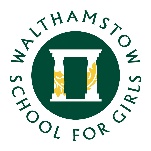 I hope you had a lovely weekend, welcome to week nine of online learning. I'm so impressed with the way you are independently managing your learning and completing your assignments. We understand it can be difficult to stay motivated after many weeks away from school but I'm very proud of your hard work. It was so lovely to see so many of you in school last week, it feels like a very long time since everyone was in green and in school. Even though school wasn't quite the same and we had a new way of working, the students on site all left with smiles and a sense of achievement. I look forward to seeing more student this week for Maths week. Can you all please remember to bring your CALCULATORS.We are always here to support you if you need us, whether that is to complete your work or to discuss your wellbeing. Although the lockdown is easing and we can start to interact more with family and friends, we fully appreciate this is still a very difficult time and we understand you may need some guidance. Please post a message on the Team chat if you need any help from your subject teacher to complete your assignments. If you feel you are struggling with any aspect of your mental wellbeing please email info@wsfg.waltham.sch.uk and we will contact you to offer support.The Government announced last week that they want all students in all schools to return in September. It seems a very long way off, but I am looking forward to welcoming you back after the summer holidays. The Government also announced a £1 billion catch up package which will go to schools in England to help with extra resources and tutoring so that no students fall behind. I know many of you are concerned about the time that you have missed, and the impact this may have on your future education, but we will do everything we can to ensure that you are fully prepared for your GCSEs. The Middle Leaders in school have begun planning for September, to ensure that we can cover all the work that we would have covered in normal times: it will be a year of hard work and focus from everyone!Here is the Speakers for School schedule this week VTALK Schedule  Speakers include a top celebrity hair stylist, an Oscar nominated writer and director, and the UK/EU General Manager of TikTok. Please consider taking the time to watch some of these if you can. The WOW Global 24 Online Festival is taking place this weekend. WOW is 'Women of the World', a charity working to build a global movement celebrating women and girls, exploring obstacles they face and discussing solutions for change. The worldwide online festival this weekend has been created in response to the deprivation and inequalities brought about and exacerbated by Covid 19. I hope you have a great week and enjoy the beautiful weather we are going to have. I will catch up with you all at 1:30 p.m. on Wednesday for our weekly Tutor Time. Mrs Careless-PyeStudent Progress Leader Year 10The WOW Foundation – Women of the WorldThe WOW Foundation. The WOW Foundation is a charity working to build a global movement celebrating women and girls, taking a frank look at the obstacles they face and discussing solutions for change. Its WOW Festivals and events take place year-round across around the world.thewowfoundation.com